Урок - обобщение. Чтение. Тема: Сказки А.С.Пушкина.Цели.  1. Обобщить знания детей о творчестве поэта.2. Развивать внимание, творческое воображение, быстроту реакции, мышление, речь, умение подбирать рифмовку.3. Воспитывать любовь к русской литературе и интерес к чтению.Оборудование: портрет А.С.Пушкина, книги А.С.Пушкина для выставки, аудиозапись стихотворения «Няне», набор с деталями «Танграма», карточки, фишки-звёздочки, ордена «Умник» («Умница»).Ход урока.1.Организационный момент.- Сегодня нам предстоит встреча с великим русским писателем и его сказками. Узнать имя этого писателя поможет выставка его произведений. (Книги закрыты.) Но чтобы мы смогли увидеть эти книги надо правильно произнести эту скороговорку. (На доске.)2.Разминка.А) Артикуляционная гимнастика.Упражнение №1 «Чищу зубы». Приоткрыть рот и кончиком языка «почистить зубы» с внешней и внутренней стороны, двигая язычок слева направо и наоборот.Упражнение №2. «Вкусное варенье». Кончиком языка проводить по верхней губе сверху вниз. Рот приоткрыт.Упражнение №3. «Стук». Стучать кончиком языка по верхним зубам с внутренней стороны.Б) Работа над скороговоркой. (На карточке.)3.Сообщение темы.- Назовите книги, которые вы видите. («Сказка о попе и о работнике его Балде», «Сказка о рыбаке и рыбке», «Сказка о мёртвой царевне и о семи богатырях», «Сказка о Салтане…», «Руслан и Людмила», «Сказка о золотом петушке».)- Кто автор этих книг? (А.С.Пушкин.)(На доске портрет А.С.Пушкина)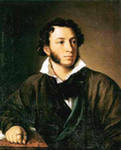 - Верно. Тема нашего урока посвящена творчеству А.С.Пушкина.4.Актуализация знаний.- Ответьте на вопросы и за правильный ответ получите фишку.  1) Назови даты жизни А.С.Пушкина. (1799г. – 1837г.)2) Когда отмечается день рождения Александра Сергеевича Пушкина? (6 июня)3) В каком городе родился А.С.Пушкин? (Москва)4) Какая поэма начинается строками «У лукоморья дуб зелёный…»?  («Руслан и Людмила»)5) «Белка песенки поёт, да орешки всё грызёт…» Какими словами начинается песенка белочки?  («Во саду ли, в огороде»)6) В какой сказке работник сказал: «Буду служить тебе славно, усердно и очень исправно, в год за три щелка тебе по лбу…»? («Сказка о попе и о работнике его Балде)7) В какой сказке зеркальце умело говорить? («Сказка о мёртвой царевне и о семи богатырях»)8) Как называется остров, через который лежал путь в «царство славного Салтана»? (Буян)9) Кто из героев сказки превратился в комара? (Князь Гвидон)10) В какой сказке рыбка «голосом молвила человечьим»?  («Сказка о рыбаке и рыбке).(Подсчитывается количество фишек и победителю выдаётся орден «Умника» или «Умницы».)5.  Актуализация знаний о биографии поэта.- Поговорим о биографии А.С.Пушкина. За правильный ответ  - фишка.- Чтобы узнать,  как называли великого русского поэта вам необходимо вычеркнуть из каждой строки повторяющиеся буквы. (На доске открывается запись.)	(Ответ. Солнце русской поэзии.)- Верно. А каким был поэт в детстве, вы узнаете,  прочитав слова в столбиках. (На карточке запись.) Надо читать по стрелке в указанном порядке.(Ответ. Кудрявый мальчик со смуглым личиком, с очень живыми глазами, из которых искры так и сыпались.)- Так описывала поэта его бабушка, Мария Алексеевна. Как вы понимаете выражение «искры так и сыпались»? ( На доске поочерёдно прикрепляются портреты: портрет Марии Алексеевны Ганнибал  - бабушка А.С.Пушкина и его няни – Арины Родионовны).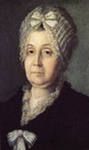 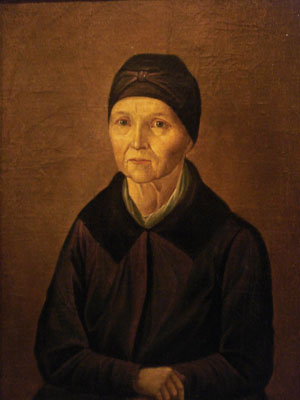 - У маленького Саши была заботливая добрая няня Арина Родионовна. Она очень любила мальчика, и Саша отвечал ей взаимностью. Он искал у няни утешения, когда его обижали, и прятался от неё, когда проказничал. Пушкин посвятил няне стихотворение, в котором обращается к ней с нежностью и любовью. ( Звучит аудиозапись стихотворения “Няне”).- Какое настроение вызвало у вас стихотворение? (Грустное, печальное, тоскливое.)- Какой была няня? (Старенькой, «дряхлой»)- Как вы думаете, какие чувства владели поэтом, когда он писал это стихотворение? (Он чувствовал себя виноватым перед няней за долгое отсутствие, он выражает свою заботу, нежность к няне за её ожидания.)- Пушкин очень любил свою няню, а она его. Именно Арина Родионовна подсказала сюжеты, из которых потом родились пушкинские сказки: «Сказка о попе и о работнике его Балде», «Сказка о мёртвой царевне и о семи богатырях» и т.д.(Подводятся итоги.)6. Физкультминутка.ПеременкаПеременка! Переменка!              (Стоят по кругу, хлопают в ладоши.)Отдохните хорошенько.Можно бегать и шуметь,              (Бегают на месте.)Танцевать и песни петь,               (Танцуют, как умеют)Можно сесть и помолчать,          (Приседают на корточки и затихают)Только – чур! – нельзя скучать!   (Вскакивают и прыгают.)                                                 (А.Шибаев)7.Актуализация знаний о творчестве поэта.- Продолжаем выполнять задания и за правильные ответы получать фишки.- Попробуйте узнать сказки А.С.Пушкина по нескольким строкам. (Задание на карточках)8. Работа с танграмом.- Прослушайте отрывок и скажите, название какого сказочного героя пропущено?-Из какого  произведения эти строки? («Сказка о золотом петушке»)Вот мудрец перед ДадономСтал и вынул из мешка………………………………………     (Золотого петушка.)«Посади ты эту птицу, —Молвил он царю, — на спицу;………….  (Петушок) мой ……….     (золотой)Будет верный сторож твой:Коль кругом всё будет мирно,Так сидеть он будет смирно;Но лишь чуть со стороныОжидать тебе войны,Иль набега силы бранной,Иль другой беды незваной,Вмиг тогда мой ……………          (петушок)Приподымет гребешок,Закричит и встрепенетсяИ в то место обернется».- Из частей квадрата сложите золотого петушка. (Для правильного выполнения задания используется образец.)9. «Сочинение стишат».- Представьте себе, что вы поэты. Продолжите в рифму. Ре – ре – ре………….    (Встану утром на заре.)Ты – ты – ты………….    (Поливай скорей цветы.)Ох – ох – ох…………..     (Съели мальчики горох.)Им – им – им………..  (Посидим и помолчим)Да – да – да…………..    (В огороде лебеда.)Уж – уж – уж…………..   (Не боюсь глубоких луж.)10. Итог урока.- Вот и подошёл к концу наш урок.(Подведение итогов работы. Подсчёт фишек. Награждение лучших учеников орденом «Умник» или «Умница».)- С какими произведениями А.С.Пушкина мы сегодня встречались на уроке? («Сказка о попе и о работнике его Балде», «Сказка о рыбаке и рыбке», «Сказка о мёртвой царевне и о семи богатырях», «Сказка о Салтане…», «Руслан и Людмила», «Сказка о золотом петушке», «Няне.)Продолжите, пожалуйста, фразу: «Сегодня я узнал, что Пушкина называли……….- Как звали бабушку поэта?- Кому А.С.Пушкин посвятил строки: «Подруга дней моих суровых,   Голубка дряхлая моя…»   (Няне)11. Домашнее задание.Подготовить рисунок к одной из сказок А.С.Пушкина.- Спасибо за работу на уроке.Корабли лавировали, лавировалиДа не вылавировали.С  К  О  К  Л  К  Н  К  Ц  К  Е  КР  Я  У  Я  С  Я С  Я  К  Я  О  Я  Й  ЯП  Н  О  Н  Э  Н  З  Н  И  Н  И  НСЫПАЛИСЬИТАКИСКРЫКОТОРЫХИЗГЛАЗАМИЖИВЫМИОЧЕНЬСЛИЧИКОМСМУГЛЫМСОМАЛЬЧИККУДРЯВЫЙ«Толоконный лоб», «об оброке век мы не слыхали», «кобылу подыми-тка ты да неси её полверсты», «с третьего щелка вышибло ум у старика».(«Сказка о попе и о работнике его Балде»)«Кабы я была царица»,«родила царица в ночь не то сына, не то дочь»,«ты не коршуна убил, чародея подстрелил»,«ветер на море гуляет и кораблик подгоняет».(«Сказка о царе Салтане…»«Они жили в ветхой землянке ровно тридцать лет и три года»,«ступай себе в синее море, гуляй там себе на просторе»,«на пороге сидит его старуха, а пред нею разбитое корыто».(«Сказка о рыбаке и рыбке».)«Царь с царицею простился, в путь-дорогу снарядился»,«ты, конечно, спору нет; ты, царица, всех милее, всех румяней и белее»,«коли красная девица, будь нам милая сестрица».(«Сказка о мёртвой царевне и о семи богатырях».)